Candidate Application Form for State Officer 2022-2024
AAUW-PennsylvaniaSubmit form to:Deb Roney, Chair, Nominating CommitteeE-MAIL: aauwpanominations@gmail.comWhile not required, you are encouraged to attach a print-quality photo to your Candidate Application Form when submitted for inclusion in election information.Candidate Application Form for State Officer 2022-2024
AAUW-PennsylvaniaSubmit form to:Deb Roney, Chair, Nominating CommitteeE-MAIL: aauwpanominations@gmail.comWhile not required, you are encouraged to attach a print-quality photo to your Candidate Application Form when submitted for inclusion in election information.Candidate Application Form for State Officer 2022-2024
AAUW-PennsylvaniaSubmit form to:Deb Roney, Chair, Nominating CommitteeE-MAIL: aauwpanominations@gmail.comWhile not required, you are encouraged to attach a print-quality photo to your Candidate Application Form when submitted for inclusion in election information.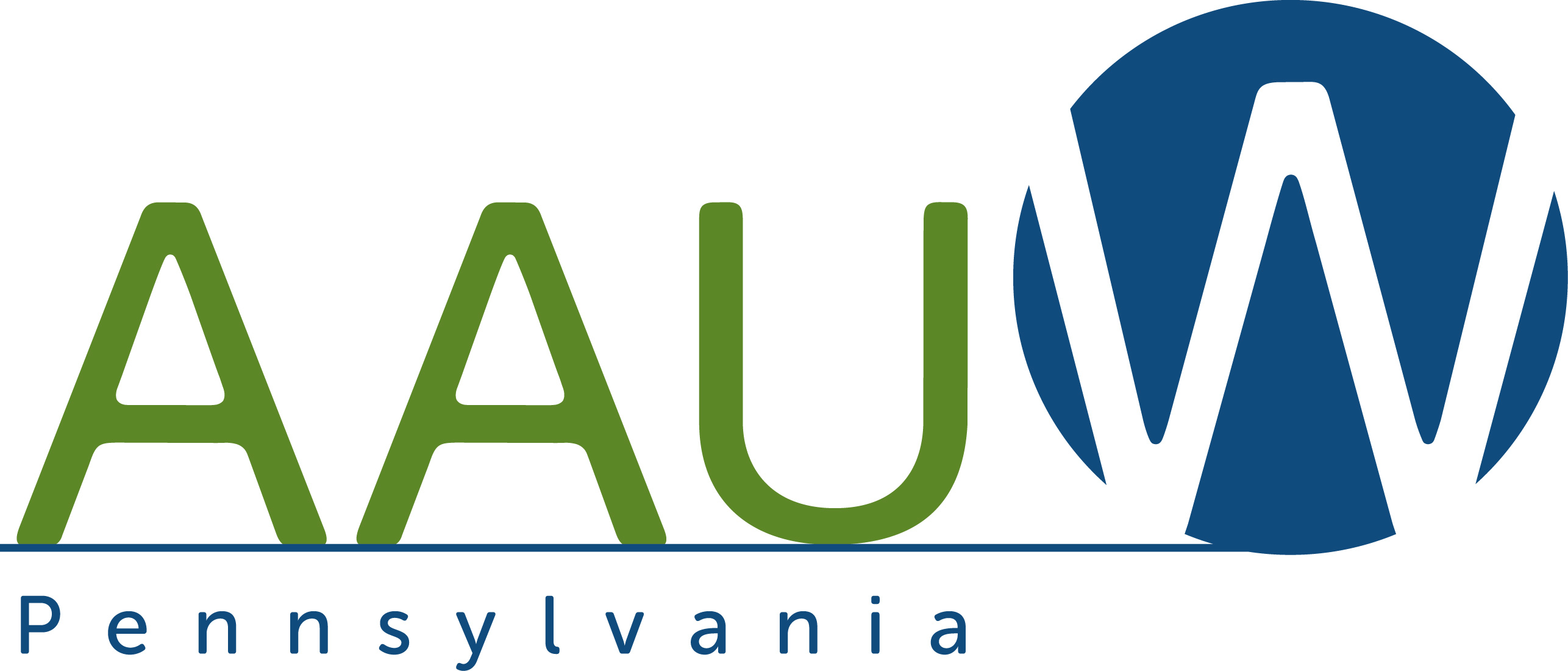 Submission DeadlineOctober 11, 2021Nominee Nominee Nominee Nominee Nominee nameNominee phone number(s)Nominee e-mail addressNominee e-mail addressOffice for which candidate is nominatedNominee’s AAUW branch name
Nominated By  (Self-Nominations are welcomed as well) Nominated By  (Self-Nominations are welcomed as well) Nominated By  (Self-Nominations are welcomed as well) Nominated By  (Self-Nominations are welcomed as well) NameAAUW PA board role or branch name and roleAAUW PA board role or branch name and roleAAUW PA board role or branch name and rolePhone number(s)E-mail addressE-mail addressNominee: Please limit responses below to the space provided.  Do not send resumes, etc.
Responses will be published in the Keystoner  as submitted, without corrections to spelling, grammar, or punctuation.Nominee: Please limit responses below to the space provided.  Do not send resumes, etc.
Responses will be published in the Keystoner  as submitted, without corrections to spelling, grammar, or punctuation.Nominee: Please limit responses below to the space provided.  Do not send resumes, etc.
Responses will be published in the Keystoner  as submitted, without corrections to spelling, grammar, or punctuation.Nominee: Please limit responses below to the space provided.  Do not send resumes, etc.
Responses will be published in the Keystoner  as submitted, without corrections to spelling, grammar, or punctuation.AAUW Experience:  branch, state, national; attendance at state, regional, national meetings/conventions (include dates)What is your current occupation or professional position, if any? If none, your most recent position?(please complete page 2)AAUW Experience:  branch, state, national; attendance at state, regional, national meetings/conventions (include dates)What is your current occupation or professional position, if any? If none, your most recent position?(please complete page 2)AAUW Experience:  branch, state, national; attendance at state, regional, national meetings/conventions (include dates)What is your current occupation or professional position, if any? If none, your most recent position?(please complete page 2)AAUW Experience:  branch, state, national; attendance at state, regional, national meetings/conventions (include dates)What is your current occupation or professional position, if any? If none, your most recent position?(please complete page 2)Other professional experience:Other professional experience:Other professional experience:Other professional experience: Other experience pertinent to office sought,  such as education, community activities and/or organizational experience, publications, projects, honors.  Please limit your list to the past ten years. Other experience pertinent to office sought,  such as education, community activities and/or organizational experience, publications, projects, honors.  Please limit your list to the past ten years. Other experience pertinent to office sought,  such as education, community activities and/or organizational experience, publications, projects, honors.  Please limit your list to the past ten years. Other experience pertinent to office sought,  such as education, community activities and/or organizational experience, publications, projects, honors.  Please limit your list to the past ten years.Please answer the following two questions.  Limit each of your answers to 200 words.        What do you see as the primary focus of AAUW-PA?  
        How would you use your elected position to work toward that goal?Please answer the following two questions.  Limit each of your answers to 200 words.        What do you see as the primary focus of AAUW-PA?  
        How would you use your elected position to work toward that goal?Please answer the following two questions.  Limit each of your answers to 200 words.        What do you see as the primary focus of AAUW-PA?  
        How would you use your elected position to work toward that goal?Please answer the following two questions.  Limit each of your answers to 200 words.        What do you see as the primary focus of AAUW-PA?  
        How would you use your elected position to work toward that goal?